СОВЕТ  ДЕПУТАТОВСЕЛЬСКОГО  ПОСЕЛЕНИЯ  ВЕРХНЕМАТРЕНСКИЙ  СЕЛЬСОВЕТ Добринского  муниципального  района Липецкой областиРоссийской Федерации52-я сессия  V-го созываРЕШЕНИЕ 18.03.2019г.              с. Верхняя Матренка                   № 159-рсО внесении изменений в  Правила присвоения, изменения и аннулирования адресов на территории сельского поселения Верхнематренский сельсовет Добринского муниципального района Липецкой области       Рассмотрев Протест Прокуратуры  Добринского района  № 20-63в-2019 от 11.03.2019г. на  Правила присвоения, изменения и аннулирования адресов на территории сельского поселения Верхнематренский сельсовет Добринского муниципального района Липецкой области» принятые решением Совета депутатов сельского поселения Верхнематренский сельсовет № 204-рс от 01.09.2015г.,  руководствуясь Федеральным законом от 06.10.2003г. № 131-ФЗ "Об общих принципах организации местного самоуправления в Российской Федерации", Постановлением Правительства РФ от 19 ноября 2014 г. № 1221"Об утверждении Правил присвоения, изменения и аннулирования адресов", руководствуясь Уставом сельского поселения Верхнематренский сельсовет и учитывая решение постоянной комиссии по правовым вопросам, местному самоуправлению, работе с депутатами и делам семьи, детства и молодежи, Совет депутатов сельского поселения Верхнематренский сельсоветРЕШИЛ:   1.Принять изменения в  Правила присвоения, изменения и аннулирования адресов на территории сельского поселения Верхнематренский сельсовет Добринского муниципального района Липецкой области (прилагаются).2. Направить указанный нормативный правовой акт главе сельского поселения для подписания и обнародования.3. Настоящее решение вступает в силу со дня его обнародования.Председатель Совета депутатовсельского поселения Верхнематренский сельсовет                                           Н.В.ЖаворонковаПриняты решениемСовета депутатовсельского поселенияВерхнематренский сельсовет№ 159-рс от 18.03.2019г.О внесении изменений в Правила присвоения, изменения и аннулирования адресов на территории сельского поселения Верхнематренский сельсовет Добринского муниципального района Липецкой областиВнести в  Правила присвоения, изменения и аннулирования адресов на территории сельского поселения Верхнематренский сельсовет Добринского муниципального района Липецкой области (утвержденные решением Совета депутатов сельского поселения № 204-рс от 01.09.2015г.) следующие изменения:1. В разделе I п.2 четвертый абзац «элемент планировочной структуры»Изложить в новой редакции: "элемент планировочной структуры" - зона (массив), район (в том числе жилой район, микрорайон, квартал, промышленный район), территория ведения гражданами садоводства или огородничества для собственных нужд;2. В разделе 2  в п. 29 третий абзац изложить в новой редакции:«От имени членов садоводческого, или огороднического некоммерческого товарищества с заявлением вправе обратиться представитель товарищества, уполномоченный на подачу такого заявления принятым решением общего собрания членов такого товарищества».Глава сельского поселения Верхнематренский сельсовет                                      Н.В.Жаворонкова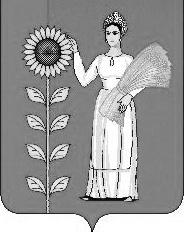 